КОНСУЛЬТАЦИЯ ДЛЯ РОДИТЕЛЕЙ«Как лучше преподнести материал для восприятия ребенка»Принято считать, что дошкольника не учат, а развивают. Учебный процесс – основной вид деятельности только школьника. А ребенок 5-6-7 лет новые сведения о мире и людях получает через игровую деятельность. Единого для развития всех детей рецепта нет, да и быть не может: с одним нужно больше говорить, другого больше слушать, с третьим бегать и прыгать, а четвертого учить "по минуточкам" сидеть и внимательно работать. Одно ясно, готовить ребенка к школе нужно; и все, чему вы научите ребенка сейчас, а главное, чему он научится сам, поможет ему быть успешным в школе.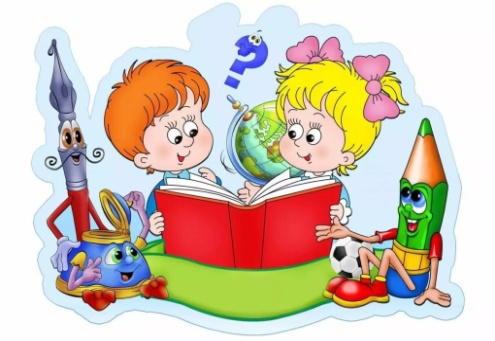  Для вас, заботливые родители, мы создали эту памятку, чтобы вы смогли воспользоваться некоторыми рекомендациями по подготовке ребенка к школе. От того, как пройдет первый учебный год, зависит многое в последующем обучении вашего ребенка. На этапе подготовки:• избегайте чрезмерных требований к ребенку;• предоставляйте право на ошибку;• не думайте за ребёнка;• не перегружайте ребёнка;• не пропустите первые трудности и обратитесь к узким специалистам (логопед, психолог, физиолог, дефектолог, педиатр);• устраивайте ребенку маленькие праздники.Как родители могут помочь ребенку избежать некоторых трудностей?  1) Организуйте распорядок дня: • стабильный режим дня; • сбалансированное питание; • полноценный сон;  • прогулки на воздухе.2) Формируйте у ребенка умение общаться: • обратите внимание на то, умеет ли ваш ребенок вступать в контакт с новым взрослым, с другими детьми, умеет ли он взаимодействовать, сотрудничать. 3) Уделите особое внимание развитию произвольности:  • учите ребенка управлять своими желаниями, эмоциями, поступками. Он должен уметь подчиняться правилам поведения, выполнять действия по образцу.  4) Ежедневно занимайтесь интеллектуальным развитием ребенка: • во время прогулок наблюдайте изменения в природе. Обращайте внимания на различные явления природы (дождь, снег, радуга, листопад, туман, ветер, тучи, буря, рассвет, закат); • выучите названия времен года. Тренируйте умения определять время года на улице и картинках; • используя лото и книги, учите с ребенком названия животных, растений, предметов быта, школьных принадлежностей, определяйте их особенности и назначение.• развивайте связную речь детей. Учите пересказывать сказки, содержания мультфильмов, детских кинофильмов;  • составляйте рассказы по картинкам;  • следите за правильным произношением и дикцией детей. Проговаривайте скороговорки; • можно заниматься с ребенком звуковым анализом простых слов (дом, лес, шар, суп). Научите находить слова имеющие, например, звук «л». • знакомьте ребенка с буквами и их печатным изображением, а так же звуком, обозначающим конкретную букву;  • научите ребенка различать и правильно называть основные геометрические фигуры (круг, квадрат, треугольник, прямоугольник), сравнивать и различать предметы по величине (больший, меньший) и цвету;  • научите ребенка считать до 10 и обратно, сравнивать количество предметов (больше, меньше, столько же). Познакомьте с изображением цифр (не надо учить их писать, только знать); • научите определять положение предметов на плоскости, знать слова, обозначающие местоположение, и правильно понимать их значения: впереди, сзади, справа, слева, сверху, над, под, за, перед.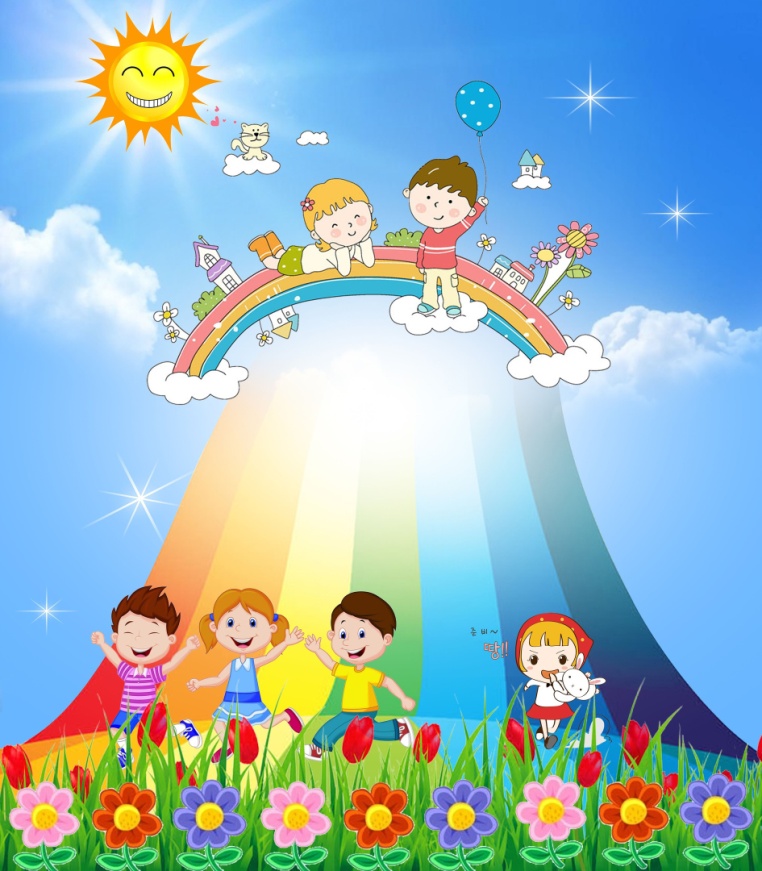 